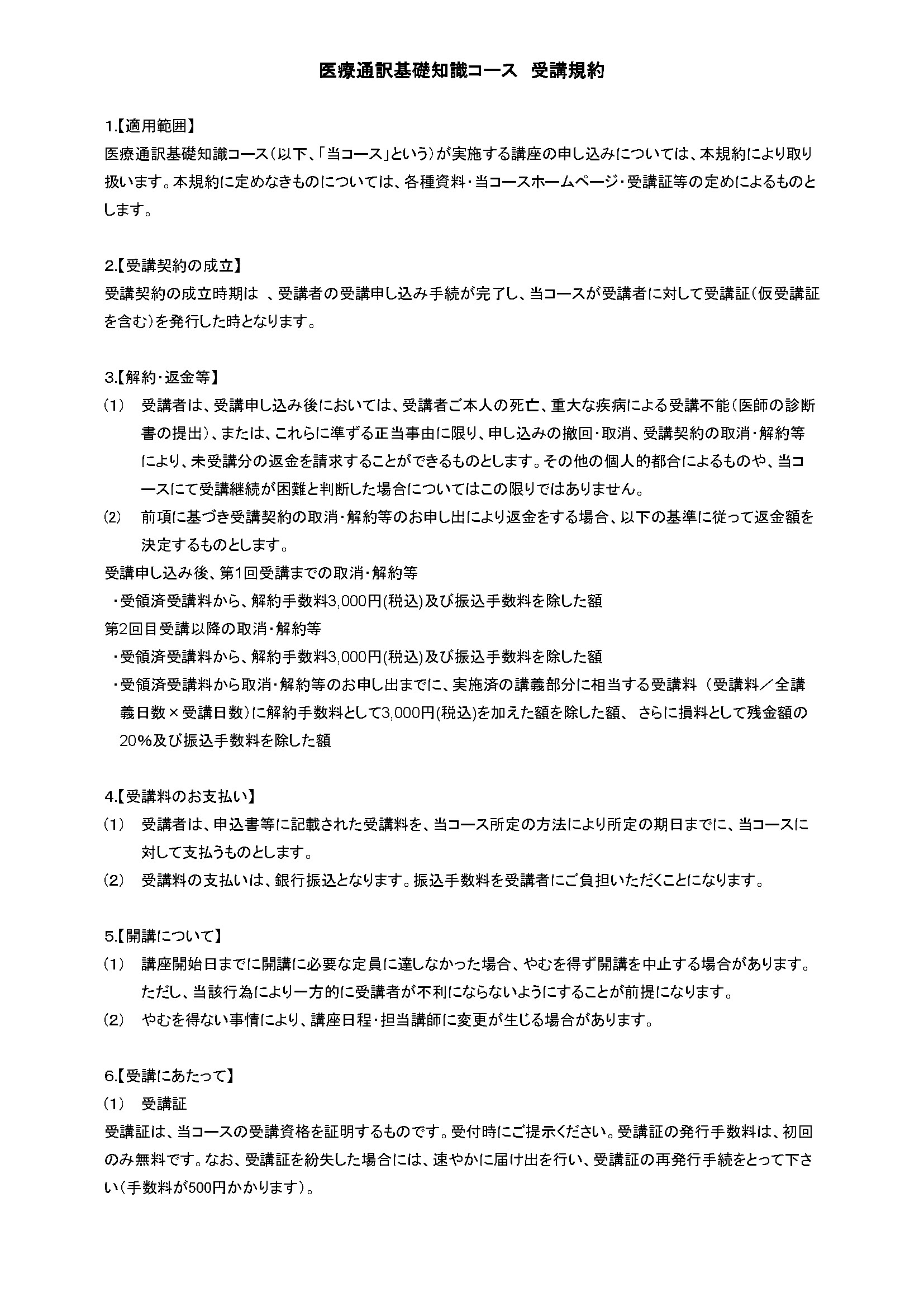 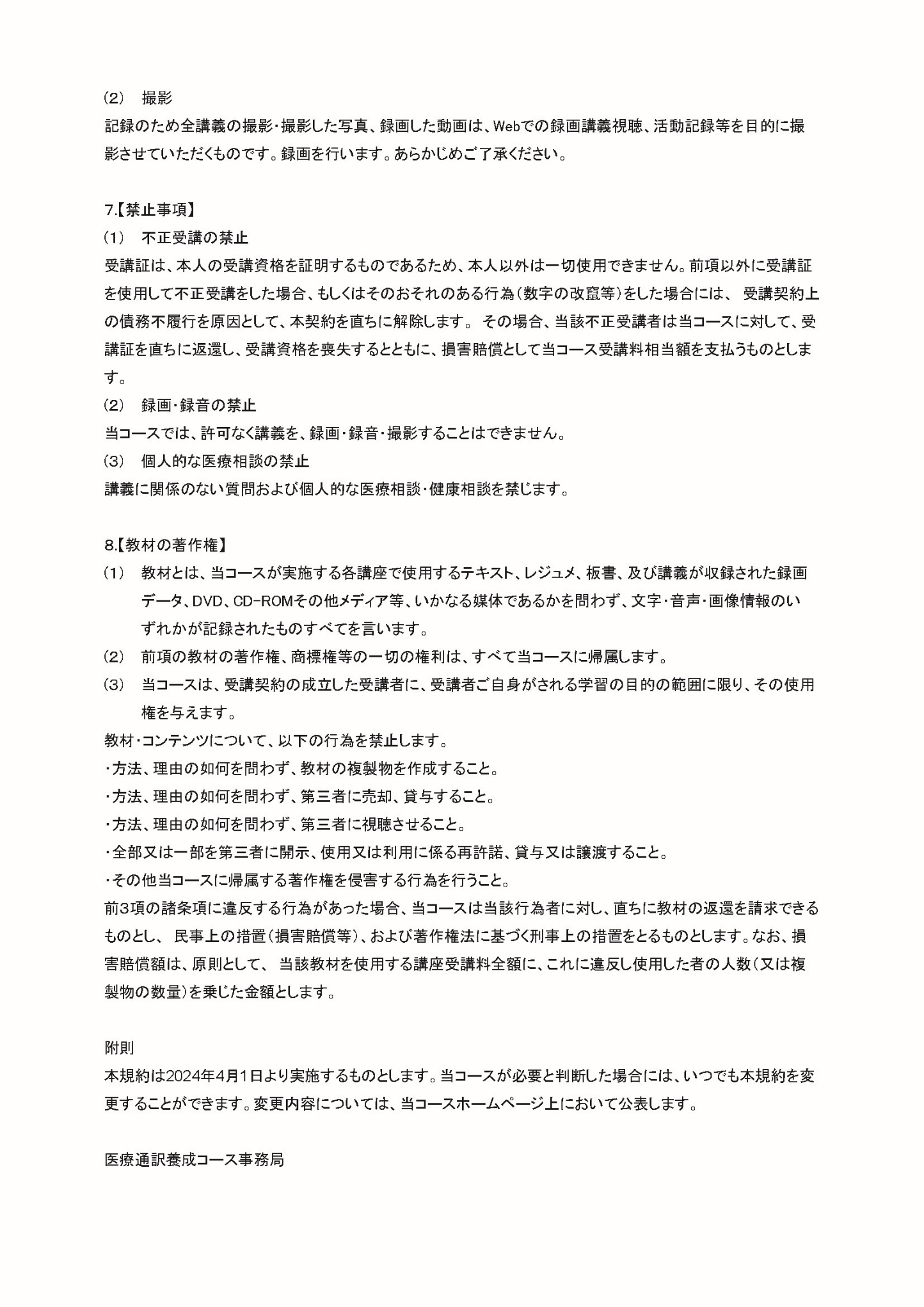 医療通訳基礎知識コース　受講申込書令和　　年　　月　　日現在 受講規約に同意する（前頁の受講規約をお読みの上、左の□にチェックを入れてください）※参加申込みは、上記の事項に同意の上お申込みください。同意いただけない場合、および参加申込みに必要な個人情報を提供いただけない場合は、参加申込みの受け付けや登録ができませんので、予めご了承ください。※個人情報は、責任をもって管理し、運営上必要な連絡・書類発行・発送のため以外に利用されることはありません。氏名氏名(フリガナ)(フリガナ)生年月日西暦　　　　年　　　月　　　日生　　　歳西暦　　　　年　　　月　　　日生　　　歳西暦　　　　年　　　月　　　日生　　　歳西暦　　　　年　　　月　　　日生　　　歳西暦　　　　年　　　月　　　日生　　　歳西暦　　　　年　　　月　　　日生　　　歳性別 男　 女 男　 女 男　 女緊急連絡用携帯電話番号：現住所〒現住所E-mail職業例）会社員、自営業、主婦　等所属機関名称例）株式会社〇〇管理部　　フリーランス通訳　等オプション□「ロールプレイ」希望　※要受講前テストの参加・合格□「ロールプレイ」希望　※要受講前テストの参加・合格□「ロールプレイ」希望　※要受講前テストの参加・合格□「ロールプレイ」希望　※要受講前テストの参加・合格□「ロールプレイ」希望　※要受講前テストの参加・合格年月学歴・職歴 　※学歴については高校以降（高校通学歴がない場合は中学以降）年月医療関係に関する資格もしくは職歴志望動機